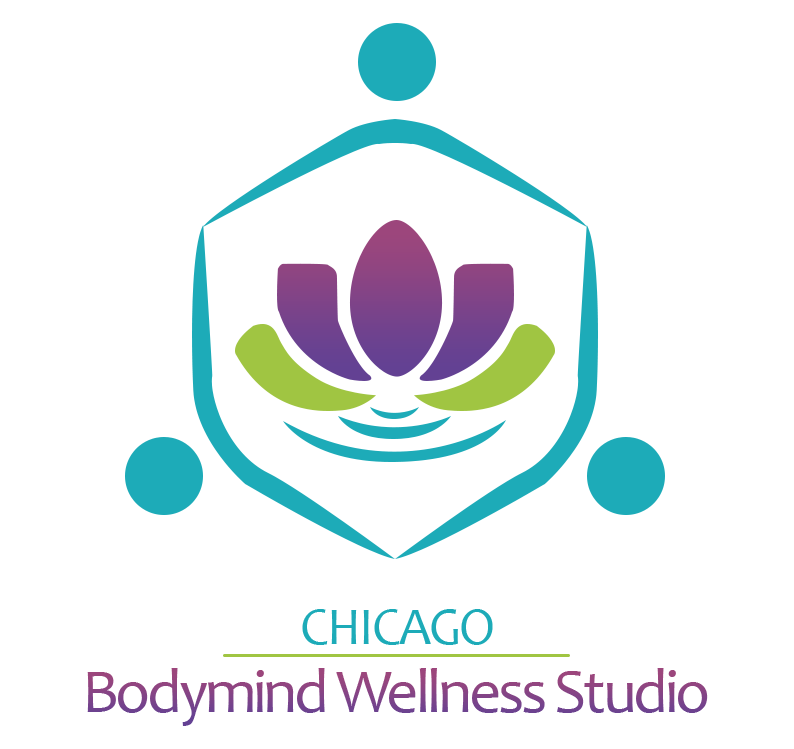 Chicago BodyMind Wellness StudioTherapist Name: ______________________________________________CLIENT REGISTRATION FORMCLIENT INFORMATIONName: ________________________ Date of Birth: ___________Street Address: __________________________________City, State: ________________________Zip Code: ______Phone-Home: _________________Cell:________________Which number should we leave a message? ____________Email address: ___________________________________Gender: ______________ Pronouns: _______________Marital Status: ______________
Please list any children:____________________________Emergency Contact: Name: ____________________ Cell: _______________Referred by: ____________________________________Are you currently employed? YES/NO: ___________If yes, where: ___________________________________Subscribe me to the CBW email newsletter and workshop announcements YES/NO: ______________MINOR CLIENT—Parent/Guardian Information:Child Resides With: ______________ Custody: __________________Parent/Guardian: _____________________________Street Address: _________________________________City: _________________________ Zip Code: __________Phone-Home: ________________ Cell: _________________Email Address: ___________________________________INSURANCE INFORMATION Health Insurance Provider (include only if utilizing for payment): _________________________________________________Name of Party Responsible for Bill: ___________________________Client’s Relationship to Insurance Subscriber: _________________Name of insured: _____________________________Relationship: ____________________Date of Birth:______________Insurance ID number: ________________________Group number:__________________________Insured place of employment: _____________________________Name and phone of insurance: ____________________________Insurance address: ________________________________________Please read and initial the following:_____I understand the Chicago BodyMind Wellness Studio’s consent for services (see Informed Consent form).____ I agree to pay for services provided to me/my dependent by the Chicago BodyMind Wellness Studio. I understand that if insured, my copayment is due at time of service and give permission for my insurance to be billed for each visit. If I am in my insurance deductible period, or have chosen to pay for sessions out-of-pocket, full payment is due at time of service. I understand that there is a 24-hour cancelation policy, that insurance does not pay for missed visit and that full payment is due if I cancel with less than 24 hrs notice.________________________                  ______________________________Print Name of Client			      Signature ________________________                  ______________________________Print Name of Responsible Party      Signature________________________Dated